Fecha: 30 de septiembre de 2013Boletín de prensa Nº 841RESULTADO ENCUESTA DE EVENTO PÚBLICO DE RENDICIÓN DE CUENTASLa Alcaldía de Pasto a través de la Oficina de Control Interno, realizó una encuesta para la evaluación del evento público de rendición de cuentas que presentó el Alcalde, Harold Guerrero López el pasado 23 de septiembre con el objetivo de conocer la percepción de los ciudadanos que participaron de la actividad en las instalaciones de la Casona de Taminango, mediante la formulación de cinco preguntas cerradas con múltiples respuestas.Los resultados establecieron que el 87% de los asistentes consideró que la rendición de cuentas fue clara y objetiva, mientras que el 6% afirmó que no y el 6% no respondió. En cuanto a la pregunta: ¿qué piensa de la gestión del Alcalde?, el 38%, considero que es excelente, en tanto que el 26% aseguró que ha sido muy buena, el 27% buena y el 11% regular.En la tercera pregunta: ¿cómo se enteró de la rendición de cuentas?, el 51% de los participantes al evento, manifestaron que a través de los diferentes medios de comunicación y la prensa, mientras que el 34% por medio de invitación y el 10% con información de la comunidad.En cuanto al interrogante de: ¿considera usted que los ciudadanos tuvieron suficientes canales de participación en la rendición de cuentas? (radio, televisión, redes sociales y evento), el 54% de los encuestados dijeron estar de acuerdo, el 30%, totalmente de acuerdo, el 12% en desacuerdo y el 3% en desacuerdo. Y a la pregunta final: ¿cómo califica el ejercicio de rendición de cuentas?, el 33 % de los ciudadanos lo calificaron como excelente, el 29%, lo catalogó muy bueno, el 26% bueno y el 11% regular.De esta manera la Alcaldía de Pasto continuará realizando  procesos de transparencia para que las comunidades conozcan la gestión de esta administración.Contacto: Jefe Oficina de Control Interno, Jaime Santacruz. Celular: 3172823097RUEDA DE PRENSA DE TERCER SIMULACRO DE EVACUACIÓN POR SISMOLa Alcaldía de Pasto a través de la Dirección para la Gestión del Riesgo de Desastres, DGRD y el Cuerpo de Bomberos Voluntarios de Pasto, llevarán a cabo este martes 1 de octubre desde las 9:00 de la mañana en el Hotel Cuellar´s una rueda de prensa en la que se socializará el Tercer Simulacro Municipal de Evacuación por Sismo que se realizará el próximo viernes 25 de octubre, se invita a todos los medios de comunicación a participar de esta socialización.Contacto: Director para la Gestión del Riesgo de Desastres, Darío Gómez Cabrera. Celular: 3155809849RECEPCION DOCUMENTACION CRECIMIENTO Y DESARROLLO PROGRAMA MAS FAMILIAS EN ACCIONLa Alcaldía de Pasto a través de la Secretaria de Bienestar Social y el Departamento para la Prosperidad Social - DPS, se permiten comunicar a los beneficiarios del programa “Más Familias en Acción”, que desde el 1 al 3 de octubre los beneficiarios del programa, que tienen afiliados a los niños y niñas en entidades de salud de carácter privado,  deben acercarse a las instalaciones de la Secretaria antiguo Inurbe para hacer entrega de la fotocopia de la Hoja Principal del libro donde aparecen los datos de los pequeños, con la copia de control de crecimiento y desarrollo, se aclara que es solo para entidades como Coomeva, Nueva Eps, Saludcoop, entre otras.Por otra parte, se solicita a aquellos beneficiarios que no les llego el incentivo económico que reciben el servicio en entidades de salud de carácter público, acercarse a la Secretaria con la fotocopia del control de crecimiento y desarrollo pero que tengan el sello respectivo de la persona quien lo atendió al menor, de lo contrario no tiene validez para cargarlo al sistema, ubicar el código de familia y la entidad a la que pertenecen.Contacto: Secretaria de Bienestar Social, Laura Patricia Martínez Baquero. Celular: 3016251175PRIMERA DAMA Y EMPOPASTO ENTREGAN KITS ESCOLARES A CLUBES DEFENSORES DEL AGUAIntegrantes de los Clubes Defensores del Agua de 20 instituciones educativas del Municipio de Pasto, recibieron kits escolares de parte de la Gestora Social, Patricia Mazuera del Hierro y del gerente de EMPOPASTO, Fernando Vargas Mesías.Los estudiantes de las instituciones Cabrera, Agustín Agualongo, Nuestra Señora de Fátima sede El Barbero, Eduardo Romo Rosero sede barrio Popular, Obonuco, Santa Teresita en Catambuco, María de Nazareth, Vereda Cujacal, Pedagógico,  entre otras, recibieron con agrado esta visita y con coplas, danzas, poemas, exposición de trabajos manuales y mensajes alusivos al cuidado del agua, demostraron lo aprendido en el club de cada establecimiento.El kit escolar que recibió cada estudiante consta de 15 materiales como colores, mapas, plastilina, témperas, cuadernos, morral y útiles escolares. Además, cada curso de los colegios participantes, recibe una caneca para contribuir con acciones de manejo adecuado de los residuos sólidos y canecas grandes, una en cada institución, que incentiva a hacer separación de elementos para reciclaje.Los Clubes Defensores del Agua, están encaminados a desarrollar acciones educativas orientadas hacia la defensa, el cuidado, la protección y el manejo sostenible del agua y el ambiente, las que estarán fundamentadas en el compromiso, honestidad, servicio a la comunicad y el respeto a la naturaleza y los conciudadanos, acciones enmarcadas dentro del Cambio Cultural que promueve la actual administración.Contacto: Coordinadora de comunicaciones EMPOPASTO, Liliana Arévalo. Celular: 3017356186COMUNIDAD DEL ENCANO Y GENOY PARTICIPÓ DE FOROS POT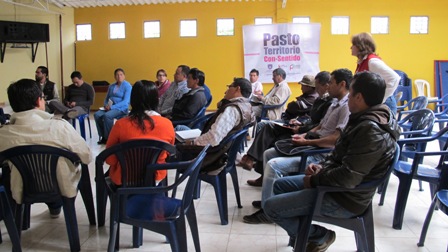 Loa habitantes de los corregimientos El Encano y Genoy, participaron de los Foros POT, en los que se vienen construyendo el Plan de Ordenamiento Territorial. En esta jornada en la que hubo una nutrida asistencia, se llevó la propuesta general del territorio y a la vez se realizo un análisis de los  temas específicos de cada uno de estos corregimientos.Un avance importante de la propuesta del equipo del POT, es ordenar el territorio según sus tres cuencas hídricas: Río Bobo, Guamuez y Río Pasto ya que la organización de la población se realizará en torno al gran sistema ambiental que tiene el Municipio de Pasto. Otra iniciativa para el sector rural que se evalúo en el foro, es la realización de las UPR (Unidades de Planificación Rural), mecanismos de desarrollo planificado y sostenible que se implementarán en los corregimientos.Los asistentes realizaron preguntas sobre la descontaminación de la laguna de La Cocha y temas de ordenamiento territorial. Cabe destacar que la gestión del riesgo es vital para asegurar que todos los pobladores del municipio tengan oportunidades para desarrollar sus planes de vida en un territorio seguro y ambientalmente sostenible.PARTICIPA DE LOS FOROS POT MARTES 1 DE OCTUBREEl equipo del POT, invita a la comunidad a participar de la reunión que se llevará a cabo este martes 1 de octubre, en el auditorio principal de la Cámara de Comercio desde las 8:30 de la mañana, para que conozca y presente sus inquietudes al respecto. Este mismo día, la actividad se efectuará en la Institución Educativa Municipal Pedagógico desde las 7:00 de la noche. Para el miércoles 2 de octubre la jornada se desarrollará en la Cámara de Comercio desde las 2:30 de la tarde.Contacto: Secretario de Planeación, Víctor Raúl Erazo Paz. Celular: 3182852213INVITAN A PARTICIPAR EN CONCURSO DE MÚSICA CAMPESINAHasta el viernes 18 de octubre estarán abiertas las inscripciones para los interesados en participar del Décimo Primer Concurso de Música Campesina, certamen organizado por la Alcaldía de Pasto a través de la Secretaría de Cultura del Municipio, que tiene como objetivo incentivar la cultura y la participación de los artistas del sector rural, además de promover el turismo en los corregimientos y rescatar la música propia de Pasto como es el Son Sureño. Los artistas rurales se pueden inscribir en las oficinas corregimentales o en las instalaciones de la Secretaría de Cultura ubicada en el Centro Cultural PandiacoEl Secretario de Cultura, Álvaro José Gómezjurado Garzón, indicó que las eliminatorias iniciarán el domingo 20 de octubre en el corregimiento La Caldera, posteriormente se cumplirán el 27 de octubre en Mapachico, el 3 de noviembre en el corregimiento de Santa Bárbara, el 10 de noviembre en Buesaquillo. De allí los artistas participarán de la quinta eliminatoria en el Centro Cultural Pandiaco el próximo 17 de noviembre y la gran final se disputará en la Concha Acústica Agustín Agualongo el 24 del mismo mes, día en el que también se celebra el Día de Santa Cecilia, Patrona de los Músicos.Las categorías contempladas en la versión número once del concurso son: Tradicional y Nuevas Tendencias, los requisitos para los músicos son: diligenciar el formato de inscripción, participar con obras inéditas en ritmo sonsureño, tanto en letra como en composición, cumplir con requisitos mínimos de instrumentalización y no haber sido ganador de alguna de las versiones anteriores del concurso, pues en este caso los grupos pueden participar como invitados, pero no como concursantes, explicó el Secretario de Cultura quien extendió la invitación a los artistas de los 17 corregimientos para que participen de este concurso que tiene una bolsa de premios por el orden de los $12 millones en la categoría Tradicional y $9 millones para Nuevas tendencias.Mayor información a través de la página www.pasto.gov.co o en la Secretaria de Cultura teléfono 7314598.Contacto: Secretario de Cultura, Álvaro José Gomezjurado. Celular: 3016998027MI BARRIO UN ESPACIO DE ENCUENTRO SE TOMÓ LA MINGACon la integración de la comunidad en las diversas labores de embellecimiento, adecuación de zonas verdes y espacios deportivos, que realizaron funcionarios de la Dirección de Espacio Público y Policía Nacional, se llevó a cabo una jornada más de ‘Mi barrio, un espacio de encuentro’ en el sector de La Minga. El Director de la dependencia, Álvaro Ramos Pantoja, resaltó la unión y el compromiso de niños, jóvenes y adultos de cada sector donde se ha realizado la actividad ambiental, cultural y deportiva. En esta ocasión, se socializó la campaña “La pólvora te engaña y te daña”, que buscó concientizar a los habitantes, de los peligros que puede ocasionar a niños, adolescentes, jóvenes y adultos, la manipulación de este material.Contacto: Director de Espacio Público, Álvaro Ramos Pantoja. Celular: 3155817981	Pasto Transformación ProductivaMaría Paula Chavarriaga RoseroJefe Oficina de Comunicación SocialAlcaldía de Pasto